Talent and Succession Planning Grid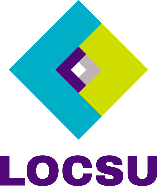 To use this tool: Simply add names in the appropriate boxes below, depending on whether someone is ready for the role now, developing talent or an emerging talent. The RAG rating helps to focus actions that are needed.To be completed in conjunction with committee.RoleReady now0-1 yearDeveloping talent1-3 yearsEmerging talent3-5 yearsRisk(Red, Amber, Green)ChairVice ChairSecretaryTreasurerTotal